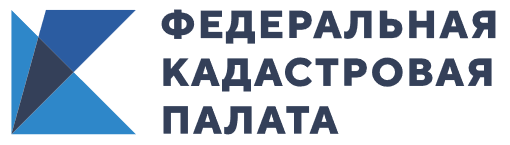 Назван регион, где большинство земельных участков поставлено на кадастровый учетНа 1 июня 2020 года в Едином государственном реестре недвижимости (ЕГРН) содержатся сведения о 60,8 млн земельных участков, из них 17,5 млн поставлены на кадастровый учет. По данным ЕГРН за пять месяцев текущего года число учтенных земельных участков увеличилось на 2%. К началу лета 2020 года на кадастровый учет поставлено 29% всех земельных участков, сведения о которых содержатся в реестре недвижимости. Федеральная кадастровая палата рассказала, кто стал лидером рейтинга регионов с наиболее высокой долей земельных участков, поставленных на кадастровый учет.Кадастровый учет земельных участков – добровольная процедура, которая проводится исключительно по желанию правообладателя. Вместе с тем за первые пять месяцев 2020 года число поставленных на учет земельных участков в ЕГРН возросло на 331,6 тыс. (2%). Всего по данным ЕГРН на 1 июня 2020 года в России насчитывается 60,8 млн земельных участков, из которых 17,5 млн (или 29%) поставлены на кадастровый учет. На 1 июня 2020 года в рейтинге регионов с самой высокой долей земельных участков, поставленных на кадастровый учет, лидирует Ямало-Ненецкий АО. В этом регионе доля учтенных земельных участков в ЕГРН составляет 72,5%. Всего по данным реестра недвижимости в Ямало-Ненецком АО насчитывается 196 тыс. земельных участков, из них 142 тыс. поставлены на кадастровый учет. Более половины земельных участков, сведения о которых содержатся в ЕГРН, поставлены на учет в Ненецком АО (58%), Санкт-Петербурге (55%), Республике Алтай (54,5%), Иркутской области (51%).Среди федеральных округов доля земельных участков, поставленных на кадастровой учет, наиболее велика в Уральском ФО (35,5%), Дальневосточном ФО (34%), Сибирском ФО (33%), и Северо-Западном ФО (30%). По итогам пяти месяцев 2020 года лучшие показатели постановки земельных участков на кадастровый учет отмечены в Южном ФО и Северо-Кавказском ФО, в каждом из которых количество поставленных на кадастровый учет земельных участков с начала года увеличилось на 3%. При этом за пять месяцев 2020 года число учтенных земельных участков больше всего увеличилось в Республике Крым (10%), городе Севастополе (6%), Чеченской Республике (5%).В число регионов с наименьшей долей поставленных на учет земельных участков в ЕГРН по состоянию на 1 июня 2020 года вошли Костромская область – 17,5%, Брянская область – 17%, Ставропольский край, Ивановская и Кировская области – 16%. В результате постановки земельного участка на кадастровый учет в ЕГРН вносятся сведения о границах участка, категории земель, на которых он расположен, виде разрешенного использования участка. Земельному участку также присваивается кадастровый номер, который позволяет идентифицировать участок как уникальный объект. Наличие в ЕГРН сведений о земельном участке помогает защитить права владельца в случае земельных споров, а также корректно рассчитать налог на недвижимость. Для постановки земельного участка на кадастровый учет необходимо заказать изготовление межевого плана у кадастрового инженера. Далее межевой план вместе с заявлением о кадастровом учете надо подать в орган регистрации прав через МФЦ или с помощью электронных сервисов. А если участок новый, то владельцу нужно сначала обратиться в орган местного самоуправления, который уполномочен на принятие решения о предоставлении земельного участка в собственность, и получить соответствующий правовой акт.При обращении в МФЦ учетная процедура проводится в течение 7 рабочих дней, при подаче документов в электронном виде – 5 рабочих дней. Итоговой процедурой оформления недвижимости является регистрация права собственности. Законный правообладатель имеет возможность распоряжаться земельным участком в полной мере. Зарегистрировать право собственности при обращении в МФЦ можно в течение 9 рабочих дней, при отправке электронных документов с помощью сервисов – в срок до 7 рабочих дней. В случаях, предусмотренных законодательством, кадастровый учет нового земельного участка может быть проведен одновременно с регистрацией права. К примеру, если новый участок образован в результате раздела существующего земельного участка. Единая учетно-регистрационная процедура проводится в срок до 12 рабочих дней при подаче документов через МФЦ, а при использовании электронных сервисов – в течение 10 рабочих дней.Кадастровая палата обращает внимание, что кадастровый учет проводится на безвозмездной основе, а за проведение регистрации права собственности предусмотрена государственная пошлина.Подтверждением кадастрового учета и регистрации служит выписка из ЕГРН. Это правоподтверждающий документ, который требуется при проведении любых сделок с недвижимым имуществом. С помощью онлайн-сервиса Федеральной кадастровой палаты выписку сведений из реестра недвижимости можно получить всего за несколько минут.